出典：https://mkusunoki.net/?p=8086VN-L5 MarkII 人柱版 CW トランシーバーキット製作第nn送信機添付資料測定器：RIGOL DSA-815TG測定日：2022年11月3日測定者：楠 昌浩スペクトラムアナライザ内部10dBアッテネーターに50dB アッテネーターを接続し測定。リファレンスのdBオフセットを設定しY軸は最大 50dBm(100W)の目盛りとなっています。１．160mb スペクトラムアナライザ画像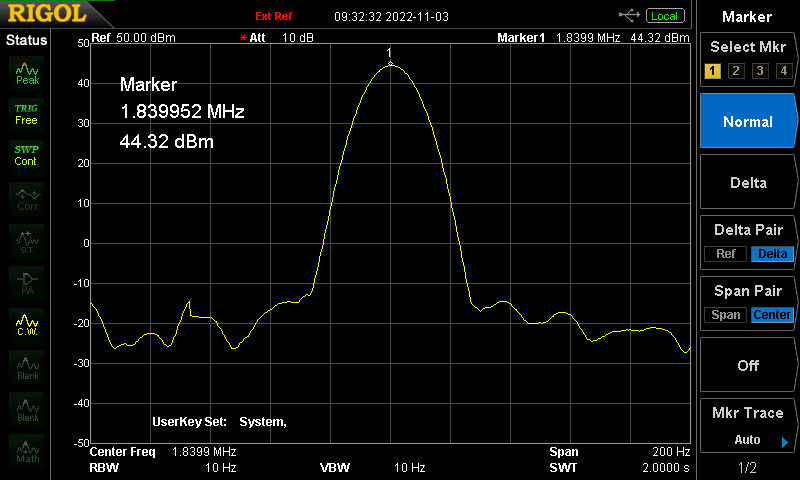 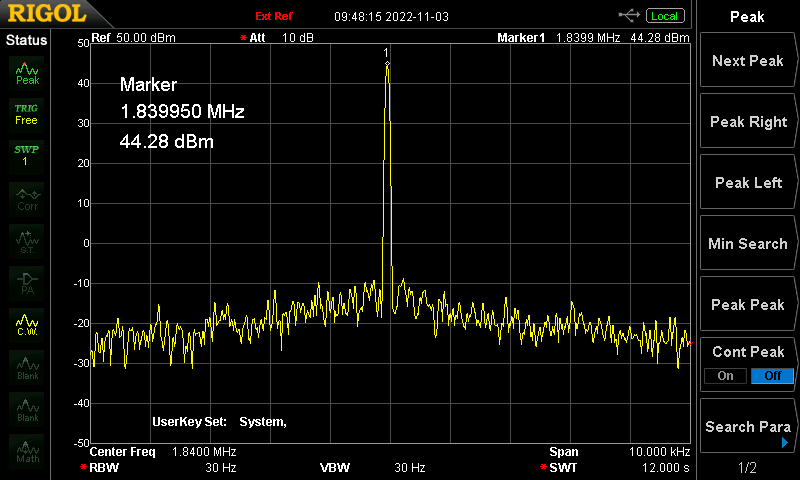 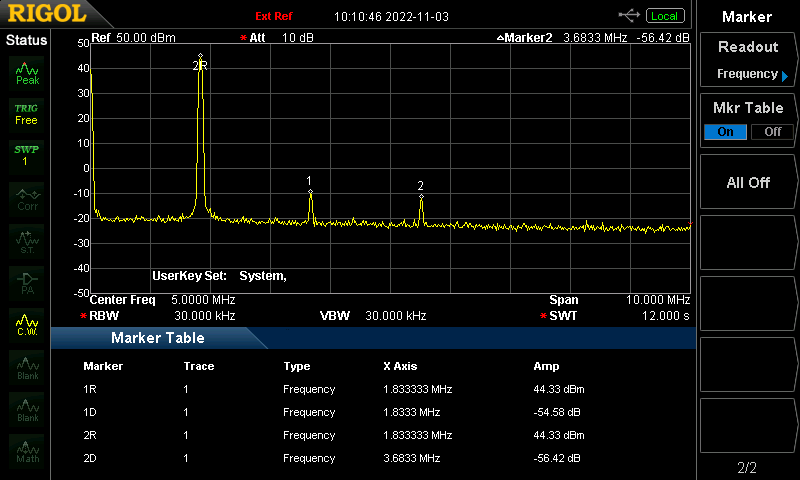 ２．８０ｍｂ スペクトラムアナライザ画像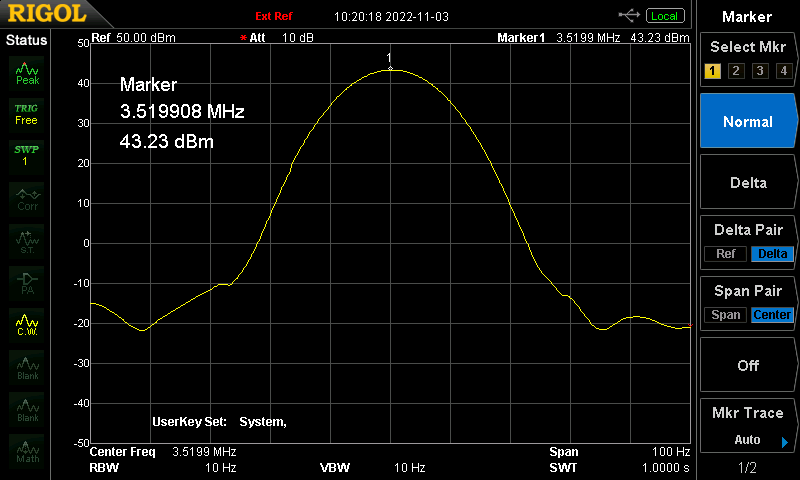 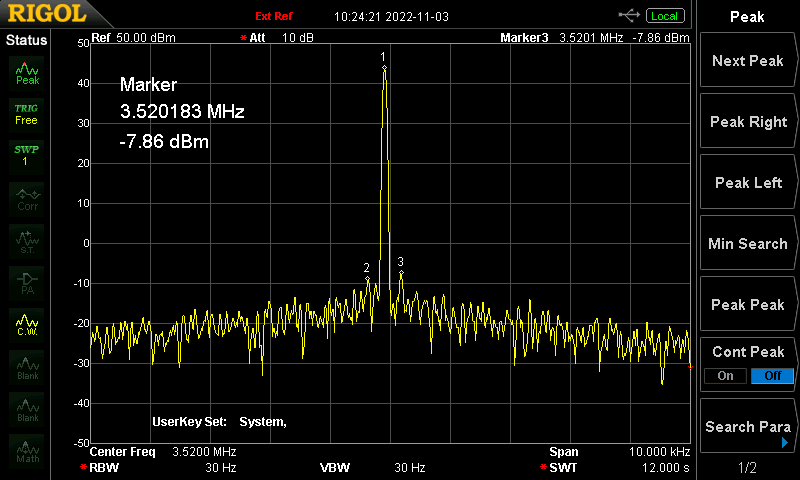 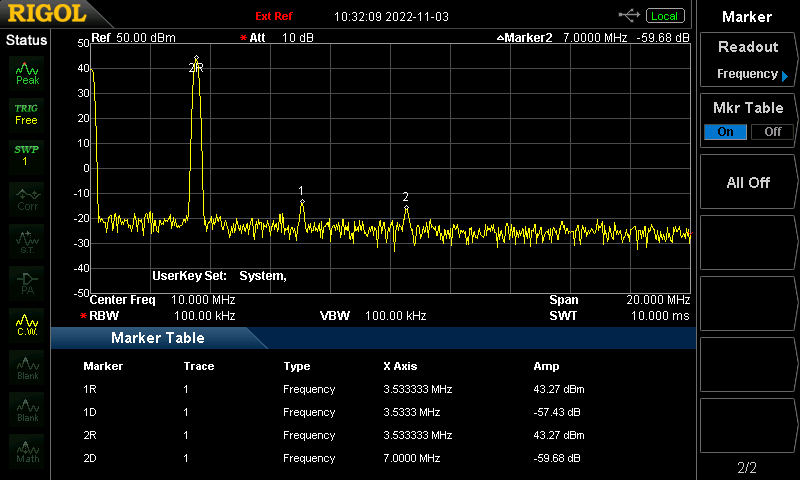 